МДОУ ДЕТСКИЙ САД ОБЩЕРАЗВИВАЮЩЕГО ВИДА №28  «РОДНИЧОК»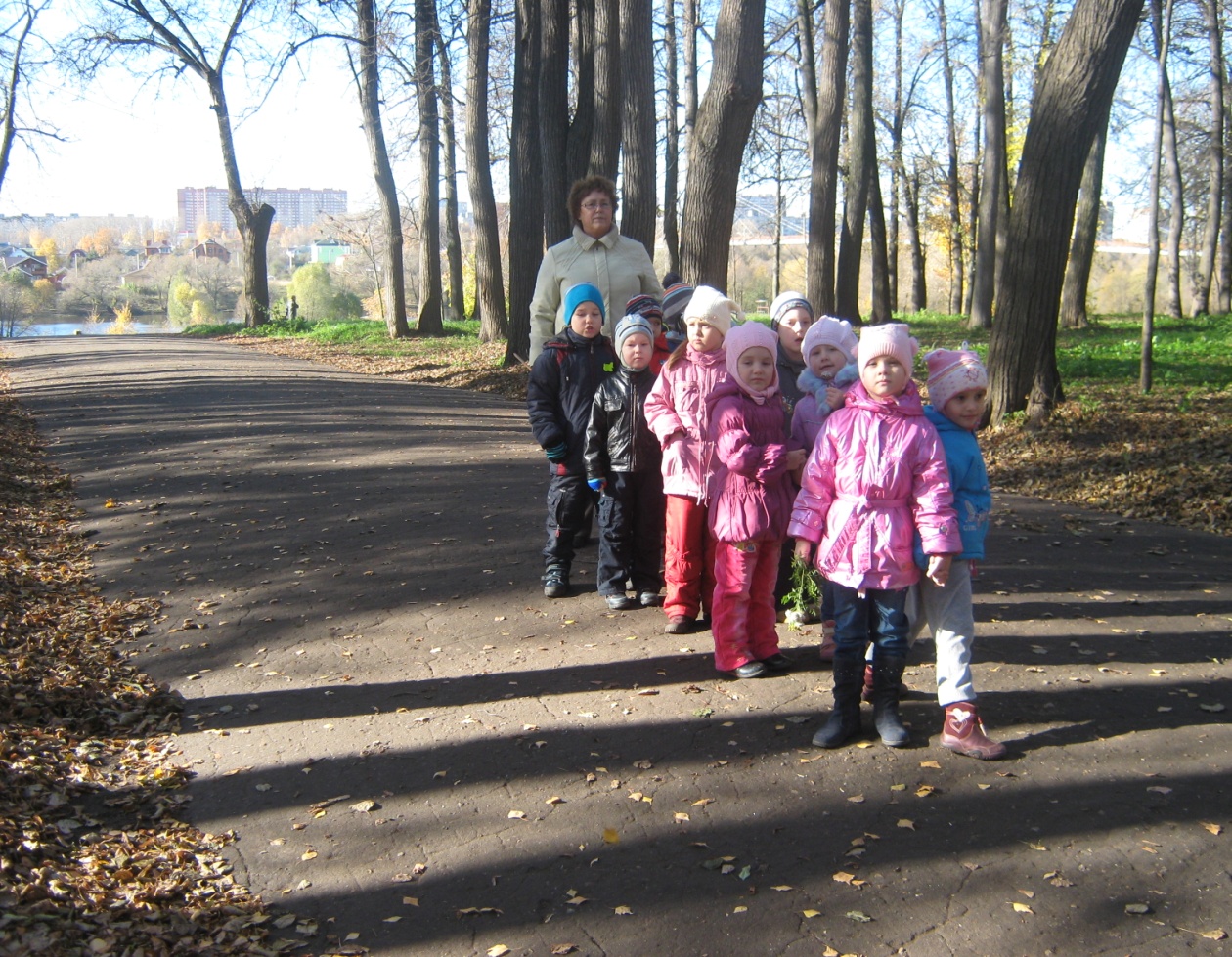 Проект по духовно-нравственному воспитанию в старшей группе на тему: «Природа родного города»	г. Воскресенск                           2013год.Проект по духовно-нравственному воспитанию в старшей группе на тему: «Природа родного города»Тип проекта: краткосрочный тематический.Авторы проекта: воспитатель   Корниенко Наталья ПетровнаУчастники проекта: воспитанники старшей группы, воспитатели, музыкальный руководитель, родители.1. Концепция проекта1.1. Актуальность. При ознакомлении детей с природой открываются возможности для  духовно-нравственного, эстетического, патриотического,  воспитания. Общение с природой обогащает духовную сферу ребенка, способствует формированию положительных качеств. Проведение собственных  наблюдений позволяют обобщать, анализировать и способствовать  грамотному, безопасному для природы и собственного здоровья поведению. 1.2. Цель. 	Формировать  духовно-нравственную   воспитанность дошкольников.Расширять знания детей о природе родного города.Воспитывать бережное  отношение  к ней.1.3. Задачи. - прививать любовь к родной природе, подводить к пониманию ее хрупкой красоты, формировать к ней бережное отношение;- воспитывать любовь к родному краю;- познакомить детей с правилами поведения  в природе, уточнить экологические запреты;- учить видеть красоту природы;- учить сравнивать, анализировать, устанавливать простейшие, причинно-следственные связи, делать обобщения;- развивать умение связно и последовательно составлять рассказ , обогащать словарный запас;- развивать логическое мышление, внимание, память;- учить работать в команде.1.4. Формы и методы работы:- занятия;- продуктивная деятельность – экспериментирование, рисование, лепка, аппликация,   - чтение художественной литературы;- театрализованная деятельность и праздники;- наблюдения  на прогулке;- организация труда на участке, на огороде;- игры;- разные формы бесед- чтение стихов, загадок, пословиц, поговорок;- взаимодействие с семьей;- рассматривание репродукций картин, иллюстраций, фотографий, альбомов;1.5. Направление работы:- развитие речи;- развитие логического мышления;- развитие коммуникативных качеств у детей;- обобщение представлений о природе;- пробуждение воображения и фантазии;- пробуждение интереса к природе. 1.7. Период выполнения проекта     - 3 месяца (сентябрь, октябрь, ноябрь)1.8. Прогнозируемый результат:- создание необходимых условий для организации деятельности ДОУ по  духовно-нравственному  воспитанию;- умение выражать собственное мнение, анализировать, живо реагировать на происходящее, оказывать посильную помощь друг другу,- освоение знаний о  природе  родного края;- расширение знаний детей с правилами поведения на природе;- формирование на основе духовного, экологического, нравственного и личного отношения к действительности. 2. Планирование проекта-проведение занятий-подбор и чтение художественной литературы, заучивание стихотворений.-беседы о природе родного города.-сбор природного материала-проведение экскурсий-изготовление поделок-создание папки и альбома Ход реализации проекта: (Содержание  деятельности. Сроки выполнения.  Участники) СЕНТЯБРЬ.. 1.Проведение экскурсии к озеру и к реке. Воспитатели, дети.2. Подобрать и оформить папку по теме «Природа осенью».Воспитатели.3.Викторина «Родной свой край люби и знай». Воспитатели.4.Консультация для родителей «Духовно-нравственное воспитание детей через природу»  Воспитатели, родители.ОКТЯБРЬ.1. Трудовая деятельность:  уборка участка, сбор и засушка семян, листьев, цветков, соцветий, трав,  для оформления гербария и поделок.. Воспитатели, родители,  дети. 2.Подбор и чтение художественной литературы, заучивание стихотворений.3,Путешествие в осенний лес. Воспитатели, дети.4. Осенний праздник. Воспитатели,  музыкальный руководитель, дети .НОЯБРЬ. 1.Комплексное занятие «Природа родного города»2.Беседа «Унылая пора! Очей очарованья. » - закреплять представление детей о         изменениях в природе. Воспитатель, дети. 3.Изготовление поделок из природного материала.4. «Давайте сохраним природу» - музыкально-литературная композиция – формировать      у детей  духовно-нравственные  убеждения, Воспитатель, дети, муз. руководитель. 3.Ожидаемые результаты :1.Сформировать духовно-нравственное начало - умение сопереживать, заботиться, помогать.3. Сформировать  первоначальные навыки  грамотного и безопасного поведения в природе и в быту. 4. Расширять перспективы развития  познавательной деятельности детей. 5. Повысить ответственное отношение детей к окружающей среде и к своему здоровью. 6. Научить  детей грамотно защищать природу и бороться за ее сохранение.7. Научить детей  проявлять  интерес к объектам и явлениям природы, узнавать особенности природы родного края. 8. Гуманно относиться  ко всем объектам  природы и соблюдать  правила безопасности на природе по отношению к себе. Природа тоже таит в себе опасность для жизни людей. Ресурсы:    1. Концепция духовно-нравственного развития и воспитания личности гражданина России     Авторы: Данилюк,  А.Я, Кондаков,  А.М. Тишков В.А.2. Программа дошкольного образования  «От рождения до школы» под редакцией Н.Е. Вераксы, Т.С. Комаровой, М.А. Васильевой.3. Методические рекомендации к  программе воспитания и обучения в детском саду под редакцией В.В. Гербовой, Т.С. Комаровой.4. Творчество в детском саду И.А.Лыковой5. Развитие речи в старшей группе детского сада В.В. Гербовой.6.Наблюдение и труд в природе А.Ф. Мазуриной.7.Четыре времени года С.А.Веретенниковой, А.А.Клыкова. 